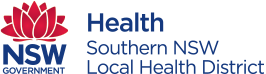 FREE COVID-19 DRIVE THRU TESTING CLINIC in Jindabyne Call 1800 999 880 (option 2)     to register OR
use our testing form at snswlhd.health.nsw.gov.auOpen Daily 9am – 5pm Jindabyne HealthOne 5 Thredbo Terrace, Thredbo HELP STOP THE SPREADTo protect lives & stay safeIsolate if you are unwellArrange to get testedMaintain physical / social distancing   download the COVIDSafe app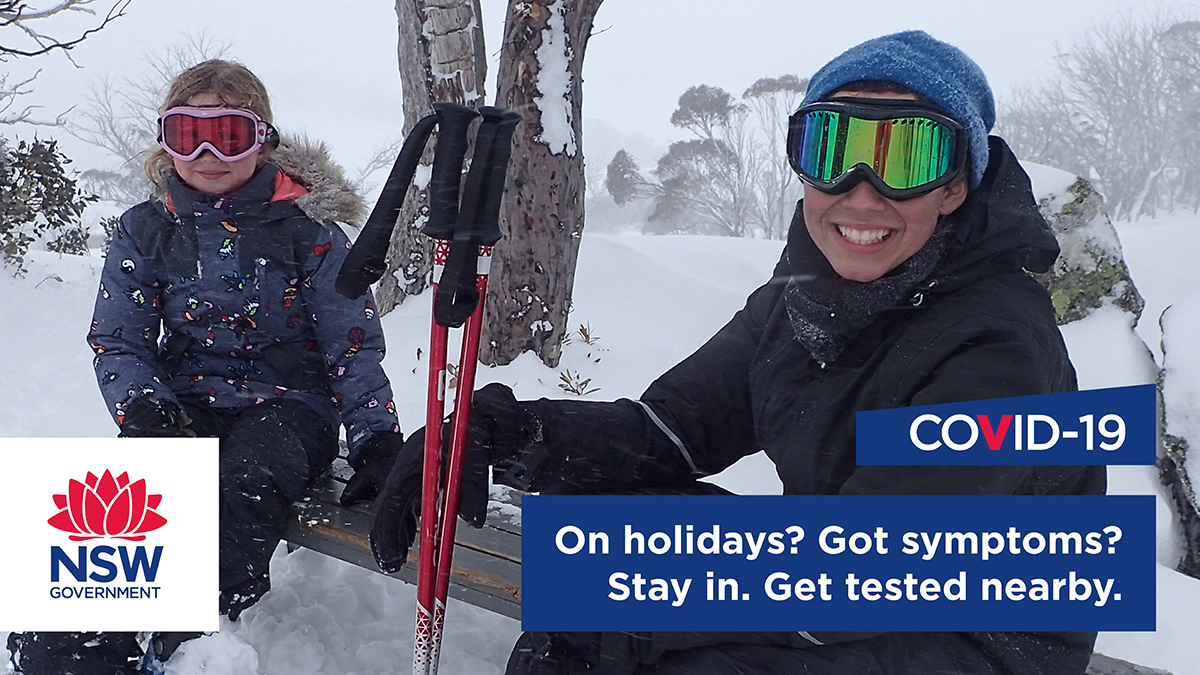 